«ЛЕГЕНДЫ КАРЕЛИИ»Петрозаводск – деревня Киндасово - гора Сампо - заповедник «Кивач» – вулкан Гирвас – курорт «Марциальные воды» – водопадах Ахинкоски - Сортавала+ мастер-класс по игре на традиционных карельских инструментах+ чаепитиеЖ/д тур5 дней / 4 ночипятница - вторникДаты заезда на 2023 год : 22.09 ; 29.09 ; 06.10 ; 13.10 ; 20.10 ; 27.10 ; 03.11 ; 10.11 ; 17.11 ; 24.11 ; 01.12 ; 08.12 ; 15.12 ; 22.12Даты заезда на 2024 год : 19.01 ; 26.01 ; 02.02 ; 09.02 ; 16.02 ; 23.02 ; 01.03 ; 08.03 ; 15.03 ; 22.03 ; 29.03 ; 05.04 ; 12.04 ; 19.04 ; 26.04 ; 03.05 ; 10.051 день – пятница
Прибытие в Петрозаводск самостоятельно. Встреча с гидом на ж/д вокзале под часами со стороны перрона по прибытии поезда №18 (~ 07.50), табличка «Легенды Карелии».
Завтрак в кафе города
Автобусная обзорная экскурсия по Петрозаводску + пешеходная экскурсия по уникальному музею современного искусства под открытым небом (экспозиция скульптур на набережной Онежского озера)
Во время экскурсии Вы познакомитесь с историей города, а также с его современным обликом.
Посещение центра шунгита, Вас ждет знакомство с загадочным минералом, Вы посетите шунгитовую  релакс – комнату, после мы угостим Вас карельским иван-чаем.
Обед в кафе города.
Размещение в выбранной гостинице (номера категории стандарт, с удобствами).
Заселение в выбранные гостиницы с 15:00
Свободное время, отдых.За дополнительную плату предлагаем (Бронирование при оформлении тура):
В период межсезонья (при сопутствующих погодных условиях):
– «хаски треккинг» – прогулка с дружелюбными хаски по подготовленной тропе в сосновом бору + чаепитие с выпечкой. Продолжительность с учетом трансфера с Петрозаводска – 3 часа. Стоимость (с учетом трансфера): 3900 руб./чел. , 3150 руб./дети до 13 лет
– катание на квадроциклах за городом вместе с опытным инструктором. Продолжительность с учетом трансфера из Петрозаводска – 3 часа.  Стоимость (с учетом трансфера): 6300 руб./чел./при посадке 2 чел. на квадроцикле, 8800 руб./чел./при посадке 1 человек на квадроцикле.
В зимний период (при достаточном покрове снега):
– катание на собачьих упряжках в качестве пассажира или самостоятельно по зимнему лесу 2 км + обед в блюда карельской кухни. Продолжительность с учетом трансфера из Петрозаводска – 5 часов. Стоимость (с учетом трансфера): 6500 руб./взр., 4800 руб/дети до 12 лет.
– катание на снегоходах зимой по подготовленной лесной трассе. Продолжительность с учетом трансфера из Петрозаводска 3 часа. Стоимость (с учетом трансфера): 4800 руб/чел. при посадке 2-х чел. на снегоход, 7000 руб/один чел. на снегоходе.
Стоимость указана на сезон осень-зима 2023.2 день – суббота
Завтрак в кафе гостиницы
Выезд в удивительную карельскую деревню Киндасово, первое упоминание о которой зафиксировано в книгах 1496 года. Основное местное население-это народность с милым названием «карелы-людики». Деревня стоит на берегу прекрасной реки Шуя. После экскурсии по деревне Вас ждет мастер-класс по игре на традиционных карельских пастушьих музыкальных инструментах (torvi, pili). Согреет всех фирменный Киндасовский чай, заваренный на чистейшей родниковой воде с карельскими травами и карельские пирожки.
Возвращение в Петрозаводск.
Продолжительность экскурсии около 5 часов.3 день – воскресенье
Завтрак в кафе гостиницы
Выезд на загородную экскурсию «Гора Сампо – Марциальные Воды – Вулкан Гирвас – Водопад Кивач».
Посещение горы «Сампо». Гора Сампо в Карелии считается местом силы и впечатляет своей красотой. В высоту гора Сампо небольшая, подниматься несложно, а вид с вершины изумительный.
Экскурсия на первый российский курорт «Марциальные Воды» – уникальная возможность попробовать целебную воду из
3-х источников, известных со времен Петра 1. Осмотр церкви Св. апостола Петра (1721 год).
Посещение древнего вулкана Гирвас. К счастью, вулкан уже недействующий, но мы можем увидеть застывшую лаву, вулканические породы и удивительной красоты пейзажи.
Остановка на обед в кафе в пути за доп. плату.
Переезд в заповедник Кивач – старейший в России и первый в Карелии. Во время экскурсии по заповеднику Вы увидите самый известный водопад Карелии – Кивач, музей природы и дендрарий знаменитой карельской березы.
Возвращение в Петрозаводск.
Продолжительность экскурсии около 7 часов.4 день – понедельник
Завтрак в кафе гостиницы.
Освобождение номеров.
Отправление в самый красивый уголок Карелии-Приладожье (260 км, в пути ориентировочно 4 часа)
По пути остановка на водопадах Ахинкоски, место, где снимались кадры фильма «А зори здесь тихие..,»
По прибытии в парк, наземная экскурсия по парку. Отвесные мраморные стены каньона производят сильнейшее впечатление на посетителей.
После окончания экскурсии  у вас есть уникальная возможность проехать на ретро-поезде до города Сортавала.
Прибытие в Сортавала.
Ужин в кафе города.
Размещение в гостинице города Сортавала (гостиницы тур-класса, номера категории стандарт с удобствами).
Свободное время, отдых.5 день – вторник
Завтрак в кафе гостиницы.
Освобождение номеров.
Обзорная экскурсия по старинному городу Сортавала – столице Северного Приладожья. Вы увидите один из красивейших городов современной Карелии.
Посещение музея “Северного Приладожья” и выставки  уникального резчика по дереву Кронида Гоголева.
‍Посещение Горы Паасо — городище карел 10-12 веков, обнаруженное финским археологом Отто Аппельгреном. Вы полюбуетесь фантастическими панорамами и узнаете, почему древние карелы селились на самых высоких скалах
Обед в кафе города.
Отправление в подземный музей-бункер «Гора Филина» – это уникальный рукотворный штаб финской армии, сделанный в скале. Помимо самого бункера и музея в нем, вы увидите парк военной техники.
Возвращение в город Сортавала.
Трансфер на вокзал г. Сортавала к поезду №160.В стоимость включено:
Проживание – 3 ночи в Петрозаводске, 1 ночь в г. Сортавала
Питание по программе – 5 завтраков, 2 обеда, 1 ужин
Транспортное и экскурсионное обслуживание по программе
Услуги гида и сопровождающего все дни по программеДополнительно оплачивается:
Дополнительные экскурсии
Билеты до Петрозаводска и обратно из г. Сортавала. Примечание.
Туроператор оставляет за собой право менять порядок предоставления услуг без уменьшения их объема.
Расчетный час в отеле: заселение после 15:00, выселение до 12:00.
Заселение в гостиницу несовершеннолетних граждан, не достигших 14-летнего возраста, осуществляется на основании документов, удостоверяющих личность находящихся вместе с ними родителей (усыновителей, опекунов), сопровождающего лица (лиц), при условии предоставления таким сопровождающим лицом (лицами) согласия законных представителей (одного из них), а также свидетельств о рождении этих несовершеннолетних.
Заселение в гостиницу несовершеннолетних граждан, достигших 14-летнего возраста, в отсутствие нахождения рядом с ними законных представителей осуществляется на основании документов, удостоверяющих личность этих несовершеннолетних, при условии предоставления согласия законных представителе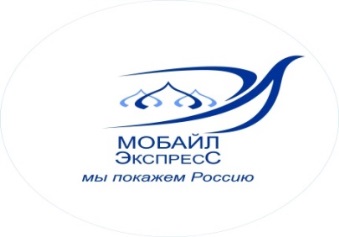 Туристическая компания ООО «Мобайл - Экспресс»г. Москва, ул. Марксистская, д.20, стр.8, офис 1www.tur-mobile.rue-mail: mobile-travel@yandex.ruтел./факс (495) 363-38-17 +7-926-018-61-13 (WhatsApp, Telegram)